STAJYER DENETLEME RAPORUDenetimi Yapılan Öğrencinin:Ziyaret Edilen Kurumun/Firmanın:Ziyaret/Denetleme Değerlendirme Soruları:Gerekli durumda lütfen ek kağıt kullanabilirsiniz.Denetimi/Ziyareti Yapan Öğretim Üyesinin/Elemanının/Yardımcısının:Bu formu ziyaret/denetim sonrasında bölüm staj komisyonuna teslim ediniz.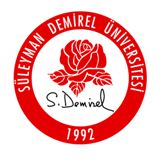 T.C.SÜLEYMAN DEMİREL ÜNİVERSİTESİMÜHENDİSLİK FAKÜLTESİElektronik ve Haberleşme Mühendisliği Bölümü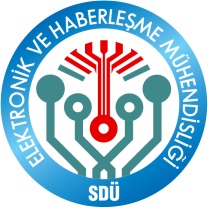 Adı Soyadı:Öğrenci Numarası:Staj Tarihleri:Adı:Faaliyet AlanıZiyaret Tarihi:Öğrenci denetim sırasında kurumda/firmada stajını yapıyordu. EVET                 HAYIRÖğrencinin denetim tarihi itibariyle staj eğitimine devamı: TAM          YOK           DİĞER                                        ……………………Kurum/Firma amiri öğrencinin gayretinden memnundur.  EVET          HAYIR           KISMEN……………………Kurumun/Firmanın staj eğitimi için uygunluğu (birden fazla seçenek işaretleyebilirsiniz. Elektrik-Elektronik stajı için uygun Haberleşme stajı için uygun Uygun değil  ……………………………Unvan Adı Soyadı:Tarih:İmza: